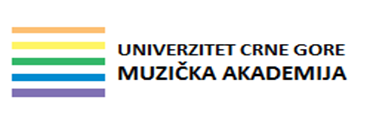 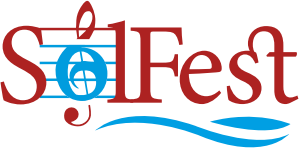 SOLFEST  2019. - PROPOZICIJESolfest – festival solfeđa, je zamišljen kao međunarodna manifestacija čiji je cilj da okupi što više učenika/ca muzičkih škola koji su uspješni u oblasti solfeđa, kako bi se predmet što više popularizovao i kako bi mu se dala nova dimenzija.Učesnici/ce nastupaju u dvije kategorije:Prva kategorija: V i VI razred reformisane osnovne muzičke škole  (11-12 godina) Druga kategorija: VII, VIII i  IX razred reformisane osnovne muzičke škole (13 -15 godina) U obije katagorije učesnici/ce imaju dva zadatka. Prvi zadatak je vokalna reprodukcija etide a prima vista, za čiju analizu učesnik/ca ima 3 minuta, a zatim pristupa reprodukciji. U prvoj kategoriji etide a prima vista su na dijatonskoj osnovi, jednostavnijeg melodijskog i ritmičkog toka, u  durskim tonalitetima do jednog predznaka, u violinskom ključu. Dužina primjera 10-12 taktova.U drugoj kategoriji etide a prima vista  sadrže mutaciju i tonalno stabilne alteracije uvedene postupno kao skretnice i prolaznice, u  durskim i molskim tonalitetima   do dva predznaka, u violinskom ključu. Dužina primjera 10-12 taktova.Učesnik treba da odredi tonalit etide a prima vista, a ispitivač će učesnicima  odsvirati tonični kvintakord tonaliteta u kojem je etida. Po želji, učesnik može otpjevati kadencu.Drugi zadatak je vokalna reprodukcija poznate etide sa klavirskom pratnjom. Školama će tri sedmice prije festivala biti dostavljene četiri etide sa klavirskom pratnjom.  Neposredno pred nastup učesnik/ca  izvlači redni broj etida i te etide izvodi na festivalu. Učesnik/ca  može sam/a  odabrati da li će ga/je pratiti njegov  korepetitor ili korepetitor kojeg će obezbijediti organizator festivala. Ispitivač ispravlja eventualne greške.Pored intonativne i ritmičke preciznosti, ocjenjuje se i izražajno pjevanje, poštovanje označenog tempa, dinamike i agogike. Učesnike/ce će slušati i izvođenje vrednovati tročlani žiri, sastavljen od profesora solfeđa.                                                                                Organizator Solfesta                                                                                Muzička akademija Cetinje